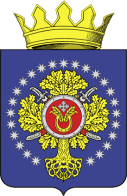 УРЮПИНСКИЙ МУНИЦИПАЛЬНЫЙ РАЙОНВОЛГОГРАДСКОЙ ОБЛАСТИУРЮПИНСКАЯ  РАЙОННАЯ  ДУМАР  Е  Ш  Е  Н  И  Е21 марта 2023 года	                  № 29/497Об утверждении Положения о порядке увековечения памяти выдающихся граждан в Урюпинском муниципальном районе Волгоградской областиВ целях увековечения памяти выдающихся граждан в истории Урюпинского муниципального района Волгоградской области, патриотического воспитания и формирования уважения к своей малой родине, укрепления связи поколений, в соответствии со статьей 2 Закона Российской Федерации от 14 января 1993 года № 4292-1 «Об увековечении памяти погибших при защите Отечества», Уставом Урюпинского муниципального района Волгоградской области Урюпинская районная Дума РЕШИЛА:1. Утвердить Положение о порядке увековечения памяти выдающихся граждан в Урюпинском муниципальном районе Волгоградской области (прилагается).2. Направить Положение о порядке увековечения памяти выдающихся граждан в Урюпинском муниципальном районе Волгоградской области главе Урюпинского муниципального района для подписания и опубликования в установленном порядке.3. Настоящее решение вступает в силу со дня его принятия             ПредседательУрюпинской районной Думы                                                   Т.Е. МатыкинаУтверждено решениемУрюпинской районной Думыот 21 марта 2023 года № 29/497ПОЛОЖЕНИЕ о порядке увековечения памяти выдающихся граждан в Урюпинском муниципальном районе Волгоградской области1. Общие положения1.1. Положение об увековечении памяти выдающихся граждан в Урюпинском муниципальном районе Волгоградской области (далее - Положение) определяет порядок увековечения памяти выдающихся граждан в Урюпинском муниципальном районе. 1.2. Для целей настоящего Положения используются следующие основные понятия:1) выдающийся гражданин - уроженец Урюпинского района Волгоградской области или гражданин, проживавший в Урюпинском районе, проявивший личное мужество и героизм при выполнении воинского, служебного или гражданского долга и  отмеченный наградами СССР, РСФСР, Российской Федерации, Волгоградской области, или имеющий официально признанные достижения в науке, технике, искусстве, культуре, спорте, государственной, общественной, политической, военной, производственной и других сферах деятельности;        2) муниципальная организация - юридическое лицо, созданное Урюпинским муниципальным районом в соответствии с законодательством Российской Федерации;        3) мемориальная доска - памятная доска с надписью (в сочетании с изображением либо без такового), увековечивающая память о выдающемся гражданине, содержащая краткие биографические сведения о нем, и устанавливаемая на фасаде или внутри здания, связанного с именем выдающегося гражданина.        1.3. Настоящее Положение не регулирует вопросы установления мемориальных досок:        на захоронениях граждан;        на территории объектов культурного наследия.1.4. Увековечение памяти выдающихся граждан в Урюпинском муниципальном районе осуществляется посмертно.1.5. Увековечение памяти выдающихся граждан в формах, указанных в подпунктах 1 и 2 пункта 1.7 настоящего Положения, производится на основании решения Урюпинской районной Думы.Увековечение памяти выдающихся граждан в формах, указанных в подпунктах 3 – 8 пункта 1.7 настоящего Положения, производится на основании правовых актов администрации Урюпинского муниципального района и (или) руководителей муниципальных организаций в соответствии с их компетенцией.1.6. Критериями, являющимися основанием для принятия решения об увековечении памяти, являются:значимость гражданина в истории Урюпинского муниципального района;наличие общепризнанных достижений в государственной, общественной, политической, военной, производственной и хозяйственной деятельности, в науке, технике, литературе, искусстве, культуре и спорте, в области труда и социальной защиты населения;особый вклад гражданина в определенную сферу деятельности, принесший долговременную пользу Урюпинскому муниципальному району, Волгоградской области и Отечеству.1.7. Формами увековечения памяти выдающихся граждан являются:        1) присвоение имен выдающихся граждан муниципальным организациям и их обособленным подразделениям, объектам недвижимого имущества, закрепленным за ними;        2) установка мемориальных досок на фасадах или внутри зданий, находящихся в муниципальной собственности Урюпинского муниципального района;        3) создание экспозиций в школьных музеях, посвященных жизни и деятельности выдающихся граждан;4) установка по месту жительства (учебы, работы), в культурно-досуговых центрах, находящихся в муниципальной собственности, тематических стендов, посвященных воинам-землякам, погибшим в локальных войнах и вооруженных конфликтах, участникам специальной военной операции на территориях Донецкой народной республики, Луганской народной республики, Запорожской области, Херсонской области и Украины, проявившим мужество и героизм;5) открытие в школах Урюпинского муниципального района «Парты Героя» в честь выдающихся граждан, героев, имеющих непосредственное отношение к школе и вошедших в историю Отечества и (или) являющихся героями современности; 6) размещение плакатов, баннеров, установка билбордов с изображением выдающихся граждан;7) создание электронной Книги Памяти Урюпинского муниципального района Волгоградской области в соответствии с муниципальными нормативными правовыми актами Урюпинского муниципального района; 8) организация и проведение конференций, фестивалей, олимпиад, культурных и спортивных мероприятий, а также иных мероприятий, посвященных именам выдающихся граждан.        1.8. Увековечение памяти выдающихся граждан путем присвоения их имен муниципальным организациям, созданным сельскими поселениями Урюпинского муниципального района, объектам недвижимого имущества, находящегося в собственности сельских поселений, элементам улично-дорожной сети и элементам планировочной структуры сельских поселений осуществляется в порядке, установленном правовыми актами органов местного самоуправления сельских поселений в соответствии с действующим законодательством.1.9. Предложения об увековечении памяти рассматриваются не ранее чем через три года после смерти гражданина, память которого предполагается увековечить.На лиц, удостоенных звания Героя Советского Союза, Героя Российской Федерации, Героя Социалистического Труда, Героя Труда Российской Федерации,  полных кавалеров ордена Славы, награжденных орденом «За заслуги перед Отечеством», орденом Трудовой Славы, орденом Мужества, лиц, погибших при исполнении воинского долга, а также лиц, удостоенных звания «Почетный гражданин Урюпинского муниципального района», ограничения по срокам обращения об увековечении памяти не распространяются.2. Порядок подачи ходатайства об увековечении памяти выдающихся граждан        2.1. С инициативой об увековечении памяти выдающихся граждан в Урюпинском муниципальном районе могут выступать органы государственной власти, органы местного самоуправления Урюпинского муниципального района и входящих в его состав сельских поселений, коллективы предприятий, учреждений, организаций независимо от форм собственности, общественные объединения, действующие в Урюпинском муниципальном районе.        2.2. Письменные ходатайства об увековечении памяти выдающихся граждан в Урюпинском муниципальном районе направляются на имя главы Урюпинского муниципального района.        2.3. Ходатайства об увековечении памяти выдающихся граждан в формах, указанных в подпунктах 1 и 2 пункта 1.7 настоящего Положения, передаются для рассмотрения в специально созданную общественную комиссию по рассмотрению материалов об увековечении памяти выдающихся граждан в Урюпинском муниципальном районе (далее - Комиссия).2.4. Комиссия формируется из депутатов Урюпинской районной Думы, представителей администрации Урюпинского муниципального района, глав сельских поселений Урюпинского муниципального района, депутатов представительных органов сельских поселений Урюпинского муниципального района, представителей общественности.        Положение о Комиссии, ее количественный и персональный состав утверждаются правовыми актами администрации Урюпинского муниципального района.        2.5. К ходатайству инициаторов увековечения памяти выдающегося гражданина, составленному по форме согласно приложению к настоящему Положению, прикладываются следующие документы:        - выписка из протокола собрания трудового коллектива организации, общественного объединения об инициировании ходатайства об увековечении памяти выдающегося гражданина;        - решение органа государственной власти, органа местного самоуправления об инициировании ходатайства об увековечении памяти выдающегося гражданина;        - характеристика организации, объекта недвижимого имущества, которому предлагается присвоить имя выдающегося гражданина;        - биография выдающегося гражданина, память которого предлагается увековечить, с характеристикой его заслуг, с приложением документов, подтверждающих заслуги;- копия свидетельства о смерти выдающегося гражданина, память которого предлагается увековечить;         - предложения по тексту надписи на мемориальной доске, ее форме, размерам, месту установки;        - если формой увековечения является мемориальная доска, то документы, подтверждающие период проживания, обучения, иной деятельности в данном здании выдающегося гражданина, жизнь и деятельность которого увековечиваются;        - письменное согласие родителей, детей, пережившего супруга (супруги) выдающегося гражданина, если таковые имеются, на увековечение памяти выдающегося гражданина в предполагаемой форме увековечения, а также с текстом, который планируется прописать на мемориальной доске;- гарантийное письмо инициатора ходатайства о финансировании работ по проектированию, изготовлению и установке мемориальной доски с указанием источника финансирования.        2.6. Порядок подачи, рассмотрения и принятия решений по  ходатайствам об увековечении памяти выдающихся граждан в формах, указанных в подпунктах 3 - 8 пункта 1.7 настоящего Положения, определяется правовыми актами администрации Урюпинского муниципального района.3. Порядок рассмотрения ходатайств и принятия решений об увековечении памяти выдающихся граждан в формах, указанных в подпунктах 1 и 2 пункта 1.7 Положения         3.1. Комиссия рассматривает ходатайство с представленными документами в течение 30 календарных дней со дня их регистрации.        3.2. По результатам рассмотрения ходатайства Комиссия принимает одно из следующих решений:        - поддержать ходатайство и рекомендовать принять решение об увековечении памяти выдающегося гражданина в предлагаемой форме;- рекомендовать инициатору увековечить память выдающегося гражданина в других формах;- отклонить ходатайство и направить инициатору мотивированный отказ.  В случае поддержания ходатайства об увековечении памяти выдающегося гражданина протокол заседания Комиссии с необходимыми материалами направляется в администрацию Урюпинского муниципального района для подготовки проекта решения Урюпинской районной Думы об увековечении памяти выдающегося гражданина и внесения его в Урюпинскую районную Думу.        3.3. Решение о поддержке ходатайства об увековечении памяти, принимаемое Комиссией, служит основанием для его рассмотрения на заседании Урюпинской районной Думы и принятия решения.        3.4. В случае принятия Комиссией решения об отклонении ходатайства повторное ходатайство может вноситься не ранее чем через пять лет после предыдущего рассмотрения.4. Присвоение имен выдающихся граждан муниципальным организациям и их обособленным подразделениям, объектамнедвижимого имущества, закрепленным за ними         4.1. Присвоение имен выдающихся граждан муниципальным организациям и их обособленным подразделениям, объектам недвижимого имущества, закрепленным за ними, является одной из форм поощрения данных организаций и их обособленных подразделений.        4.2. Присвоение одного и того же имени двум и более муниципальным организациям или их обособленным подразделениям, объектам недвижимого имущества, закрепленным за ними,  в пределах одного сельского поселения Урюпинского муниципального района не допускается.         Имена выдающихся граждан не могут быть присвоены муниципальным организациям, их обособленным подразделениям, объектам недвижимого имущества, находящимся в муниципальной собственности, которым ранее уже были присвоены имена выдающихся граждан.        4.3. После принятия правового акта присвоенное муниципальной организации либо ее обособленному подразделению имя выдающегося гражданина включается в наименование такой организации или ее обособленного подразделения с внесением изменений в учредительные документы, печати, штампы, официальные бланки, вывески такой организации или ее обособленного подразделения в установленном законодательством Российской Федерации порядке.5. Проектирование, изготовление и установка мемориальных досок5.1. Мемориальные доски изготавливаются из долговечных и качественных материалов (мрамора, гранита, металла и других материалов).5.2. Эскизные проекты мемориальных досок и предложения по их размещению рассматриваются уполномоченными структурными подразделениями администрации Урюпинского муниципального района на предмет техники исполнения, композиционных и эстетических характеристик, а также соответствия мемориальных досок сложившейся архитектурной среде в месте их размещения.5.3. Размер мемориальной доски определяется объемом помещаемой информации, наличием художественного изображения, объемами места предполагаемого размещения.        Размер мемориальной доски должен быть в пределах: по горизонтали 60 – 80 см и по вертикали 40 – 60 см.        5.4. Текст должен быть изложен на русском языке. Текст должен быть лаконичным, содержать характеристику периода жизни (деятельности) гражданина, которому посвящена мемориальная доска, с полным указанием его фамилии, имени и отчества (при наличии).        5.5. Художественное изображение, включаемое в композицию мемориальной доски, выполняется на профессиональном уровне и представляет собой изображение гражданина.5.6. После завершения работ по установке мемориальной доски проводится ее торжественное открытие.6. Учет и содержание мемориальных досок 6.1. Учет мемориальных досок, контроль за их состоянием осуществляется уполномоченными структурными подразделениями администрации Урюпинского муниципального района в порядке, установленном для имущества, находящегося в собственности Урюпинского муниципального района.         6.2. Балансодержатель, обеспечивающий сохранность и содержание мемориальной доски, определяется администрацией Урюпинского муниципального района в установленном порядке.         6.3. Демонтаж мемориальных досок, находящихся в муниципальной собственности Урюпинского муниципального района, не допускается.         Временный демонтаж указанных объектов допускается в случае:        1) проведения ремонтных или реставрационных работ мемориальной доски;        2) проведения ремонтных или реставрационных работ на здании, строении, сооружении, на котором установлена мемориальная доска.        6.4. Временный демонтаж мемориальной доски осуществляется по согласованию с собственником имущества, на котором установлена мемориальная доска. Их сохранность обеспечивается заказчиком ремонтных или реставрационных работ.        6.5. По завершении ремонтных или реставрационных работ мемориальная доска устанавливается на прежнем месте.7. Финансирование работ, связанных с увековечением памяти выдающихся граждан7.1. Расходы на проведение мероприятий, связанных с увековечением памяти выдающихся граждан, осуществляются за счет средств инициатора, внесшего предложение об увековечении памяти выдающегося гражданина, добровольных взносов и пожертвований юридических и физических лиц, бюджета Урюпинского муниципального района.7.2. Изготовление и установка мемориальных досок Героям Советского Союза, Героям Российской Федерации, Героям Социалистического Труда, Героям Труда Российской Федерации, полным кавалерам ордена Славы, награжденным орденом «За заслуги перед Отечеством», орденом Трудовой Славы, орденом Мужества, лицам, погибшим при исполнении воинского долга, Почетным гражданам Урюпинского муниципального района осуществляется за счет средств бюджета Урюпинского муниципального района.7.3. Сумма средств на финансирование расходов по увековечению памяти выдающихся граждан за счет средств бюджета Урюпинского муниципального района устанавливается решением Урюпинской районной Думы о местном бюджете.8. Заключительные положения        Настоящее Положение вступает в силу со дня его опубликования в информационном бюллетене администрации Урюпинского муниципального района «Районные ведомости».                             ГлаваУрюпинского муниципального района                                 А.Ю. МаксимовПриложение к Положению об увековечении памяти выдающихся граждан в Урюпинском муниципальном районе Волгоградской области                                                      Главе Урюпинского муниципального районаХОДАТАЙСТВОоб увековечении памяти выдающегося гражданинав Урюпинском муниципальном районе Волгоградской области__________________________________________________________________(наименование инициатора ходатайства)ходатайствует об увековечении памяти выдающегося гражданина в Урюпинском муниципальном районе Волгоградской области:1. Фамилия, имя, отчество (при наличии) ________________________________________________________________________________________________2. Пол ____________________________3. Дата рождения ___________________ Дата смерти ____________________4. Место рождения ____________________________________________________________________________________________________________________5. Какими государственными наградами награжден(а) ______________________________________________________________________________________6. Сведения о месте и времени проживания на территории Урюпинского муниципального района _______________________________________________________________________________________________________________7. Биографические сведения ___________________________________________________________________________________________________________8. Характеристика   с   указанием    конкретных   заслуг   выдающегося гражданина (основания к увековечению памяти) __________________________________________________________________________________________9. Предлагаемая форма и место увековечения _____________________________________________________________________________________________10. Предлагаемые источники финансирования выбранной формы увековечения памяти выдающегося гражданина __________________________________________________________________________________________ .        Приложение (указывается перечень документов, прилагаемых к ходатайству согласно пункту 2.5 Положения):1.2._____________________        (дата заполнения)_________________________       __________________      _________________    (наименование инициатора)                      (подпись)                          (расшифровка)